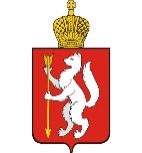 Правительство Свердловской областиАДМИНИСТРАЦИЯ ВОСТОЧНОГО УПРАВЛЕНЧЕСКОГО ОКРУГАСВЕРДЛОВСКОЙ ОБЛАСТИТерриториальная комиссия Байкаловского района 
по делам несовершеннолетних и защите их правПОСТАНОВЛЕНИЕ29.12.2021                                                                                                                                  № 49-13с.БайкаловоО проведении профилактического мероприятия«Комендантский патруль»         Территориальная комиссия Байкаловского района по делам несовершеннолетних и защите их прав Администрации Восточного управленческого округа Свердловской области (далее – территориальная комиссия) в составе председателя И.В.Шушариной, членов комиссии: Р.М.Глухих, С.В.Кузевановой, Е.Г.Велижаниной, А.Ч.Кондрашиной, Е.С.Лапиной, Н.Н.Топорковой, С.В.Новиковой, Е.А.Невзоровой, И.А.Ларионовой, С.А.Снигиревой, ПОСТАНОВИЛА:1. В  целях предупреждения преступности несовершеннолетних, выявления и пресечения фактов нахождения детей в местах, нахождение в которых может нанести вред их здоровью, в том числе подростков до 16 лет в ночное время в общественных местах без сопровождения законных представителей, в период с 04 по 09 января 2022 года провести профилактическое мероприятие «Комендантский патруль» (далее – профилактическое мероприятие).2. Органам и учреждениям системы профилактики принять участие в проведении профилактического мероприятия и рекомендовать:2.1. Начальнику МО МВД России «Байкаловский» (Н.Н.Травников):2.1.1. организовать профилактические рейды сотрудниками полиции совместно с другими субъектами профилактики по местам концентрации подростков, посещение семей группы риска по месту жительства;2.1.2. в случае выявления фактов ненадлежащего исполнения родителями своих обязанностей по воспитанию, содержанию, обучению, защите прав и законных интересов несовершеннолетних привлекать родителей к административной ответственности;2.1.3. в случае совершения несовершеннолетними самовольных уходов из семей и государственных организаций незамедлительно информировать территориальную комиссию по делам несовершеннолетних и защите их прав.2.2. Начальнику Управления образования (Е.В.Кокшарова), руководителям образовательных организаций (школ) района:2.2.1. организовать родительские патрули с целью выявления несовершеннолетних в ночное время в общественных местах  без сопровождения законных представителей;2.2.2. по фактам нарушения несовершеннолетними требований «комендантского часа», ненадлежащего исполнения родителями своих обязанностей по воспитанию, содержанию, обучению, защите прав и законных интересов несовершеннолетних, жестокого обращения с детьми направлять информацию в органы внутренних дел.3. Информацию о проделанной работе направить в территориальную комиссию в срок не позднее 10.01.2022 года.4. Контроль за выполнением данного постановления возложить на ответственного секретаря комиссии Г.И. Моденову.Председатель территориальной комиссии                                                   И.В.ШушаринаГрафик профилактических рейдов с 04 по 09 января 2022Дата, времяТКДН и ЗПМО МВД России «Байкаловский»04.01.2022 в 22-00 часаЧлен ТКДН и ЗП Топоркова Наталья НиколаевнаЗаместитель начальника ОУУП и ПДН Кондрашина Анастасия Чахбаровна 05.01.2022 в 22-00 часаЧлен ТКДН и ЗП Велижанина Елена ГеоргиевнаЗаместитель начальника ОУУП и ПДН Кондрашина Анастасия Чахбаровна07.01.2022 в 22-00 часаПредседатель ТКДН и ЗП Шушарина Ирина ВитальевнаЗаместитель начальника ОУУП и ПДН Кондрашина Анастасия Чахбаровна